Физкультминутка в детском саду для дошкольников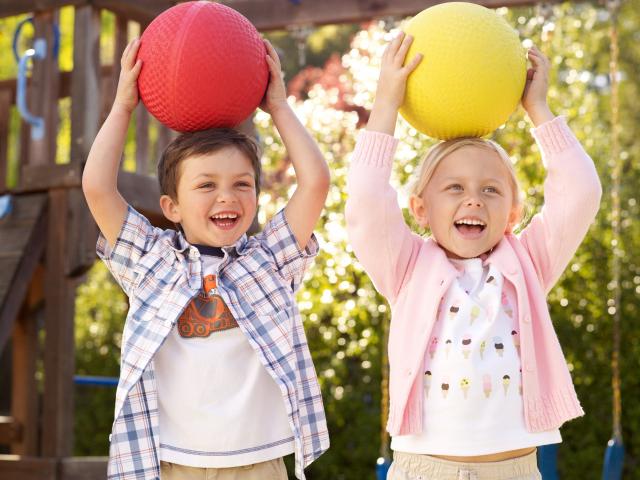 Во время проведения физкультминутки в детском саду воспитатель, (а впоследствии и сами дети) читает стихотворения, а дети движениями показывают то, о чем в нем говорится. Для дошкольников более старшего возраста  предоставляется право импровизации самим, а малышам должен помочь воспитатель.1.Вырастем большими (дети становятся на пальцы ног, руки вверх).Яблочек нарвем (имитируют срывание яблок обеими руками).В корзиночки большие (разводят руки в стороны).Мы их соберем (приседают, имитируя составления яблок).2.Столяры-молодцы,Тешут стулья и столы.Пилочками чики-чики,Молотками туки-туки.Чик-тук-туки, чик-тук-туки,У нас к труду способные руки.3.Раз, два - все ныряют, (Приседания)Три, четыре - всплывают,Пять, шесть - на воде (Движения руками)Крепнут ручки у детей,Семь, восемь, что есть силы -Все к берегу поплыли, (Руки на поясе, ходьба на месте)Девять, десять - развернулись,Обсушились, потянулись,И разбежались, кто куда. (Сесть на стульчики).4.Серый зайчик сел и ждет, (Приседают)Ловко ушками ведет. (Приложив руки к ушам то сгибают, то разгибают их)Холодно зайчику стоять,Будет он убегать. (Прыгают).А побегав - отдыхать. (Садятся).5.Вышел в поле медвежонок, (Встают)Посмотрелся в стороны, (Смотрят в стороны)Потому что видеть не привык - (Разводят руками)Горизонты новые.Покрутился на ноге, (Кружатся на одной ноге)Хохотом залился,Танцовщице бабочке (Наклоны вперед)В пояс поклонился.Долго зайчика гонял, (Бег на месте)Резвился на песочке,Когда вечер уже наступал -Искупался в речке. (Имитируют движения при плавании).6.Мне не хочется сидеть,Нужно встать и отдохнуть.Руки вверх, руки вниз, повернисьНа соседа своего оглянись.Руки вверх, руки в стороны.А затем над головой,А теперь их опустите.Потрясите, дети, несколько раз,А затем, повторим еще раз.7.Я рисую зайчика (Круговые движения руками над головой).Для вас – это раз.Это у него, посмотрите, голова (Руки кладут на голову)Это - два.Это у него ушки (Поднимают руки вверх к ушам)Наверху - три.Это торчит у него хвостик (Вращают туловище вправо, влево)Серый - четыре.Это глазки весело горятЭто-пять. (Прикладывают руки к глазам).Ротик, зубки - чтобы (Имитируют жевание моркови)Морковку естьЭто - шесть.Шубка теплая и меховая (хлопает в ладоши).На нем - семь.Ножки длинные, чтобы прыгал (Подскакивают на месте)Он лесом - восемь.Еще вокруг посажу деревья («Сажают дерево, притаптывают ямку»)Это - девять.И пусть солнце сияет из поднебесья - десять. (Поднимаются на носках).